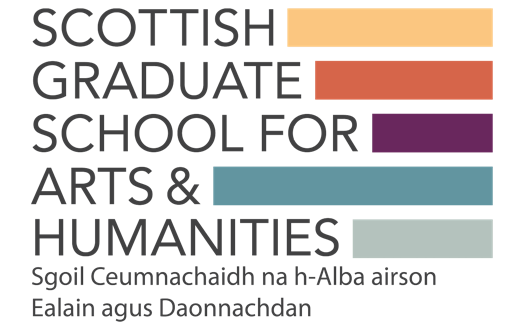 KE HubsDoctoral Researcher Evaluation FormYour year of study:Your key discipline(s): Are you funded by SGSAH/AHRC: Yes/NoKE Hub Name: Title of Event:Date of Event:How useful did you find this event (where 5 = Exceptionally useful and 1 = not very useful)5      4       3      2       1What was most useful about this event?Is there anything that could have been improved?Are you a member of this Hub? (i.e., have you signed up to receive information from it?)If you are not a member, but would like to added to the mailing list, please go to www.sgsah.ac.uk where you can register.  